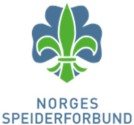 Lillesand speidergruppe – 5. klasse stifinnereProgram for våren 2021UkeDatoAktivitetMøtestedInformasjon426. januarRundløype med speiderlovenP-plass BorkedalenKlær etter vær - vi er ute! Ta med sekk med sitteunderlag, vannflaske. 52. februarBåtvettOppmøtested kommer senereKlær etter vær - vi er ute! Ta med sekk med sitteunderlag, vannflaske. 69. februarVinteraktivitetHoltaKlær etter vær - vi er ute! Ta med sekk med sitteunderlag, vannflaske. 716. februarFuglekasser 1Birkelandsveien 23, Møglestu (i garasjen hos Torkell)Klær etter vær - vi er ute! Ta med sekk med sitteunderlag, vannflaske. 8Vinterferie92. marsFuglekasser 2Birkelandsveien 23, Møglestu ( i garasjen hos Torkell)Klær etter vær - vi er ute! Ta med sekk med sitteunderlag, vannflaske. 109. marsOpphenging av fuglekasser på SavemyrTeinemyrKlær etter vær - vi er ute! Ta med sekk med sitteunderlag, vannflaske. 1116. marsSurringerP-plass PrestholtKlær etter vær - vi er ute! Ta med sekk med sitteunderlag, vannflaske. 1223. marsBunkerssafari på JustøyaOppmøtested kommer senereKlær etter vær - vi er ute! Ta med sekk med sitteunderlag, vannflaske. Lommelykt/hodelykt12Lørd 27. mars Earth HourSlukk lyset mellom kl 20:30 og 21:30!13Påske14Speideraksjonen1516Søndag 25. aprilSt. GeorgsdagenSavemyrSpeidernes høytidsdag. Opptak av nye speidere.17181920Mandag 17. maiBorgertog21225.-6. juniSkjærgårdstur med overnatting274.-9. juliSpeiderleir!